WelcomeAction itemsApproval of minutes“2019-02-04 ITSCM Meeting Minutes.docx”Signup - Spring Commencement (5/18/19) Two (2) from ITSCM: Admissions Workshop (noon-3PM w/ lunch; 3/15/19)Student organization updatesUniversity committee updatesCollege committee updatesDepartment subcommittee updates (student, curriculum, search & screen)AnnouncementsPurple book reviews; Purple book dayAACSB VisitBrewers Game (May 5); Final confirmation, $ to Bob (end of March)Techapalooza & Business Analytics Advisory Board (April 2 or April 3)Textbook orders: April 1 (Summer), April 8 (Fall)Other businessAndrew Ciganek Chair, ITSCMSpring 2019 Department Meetings @ 3:30 PM in Hyland Hall 3303: February 4, March 4, April 8, May 6Information Technology and Supply Chain Management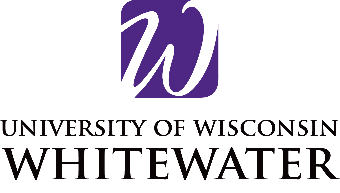 Department MeetingInformation Technology and Supply Chain ManagementDepartment MeetingInformation Technology and Supply Chain ManagementDepartment MeetingMonday, March 4, 20193:30 – 4:30 PMHyland Hall 3303